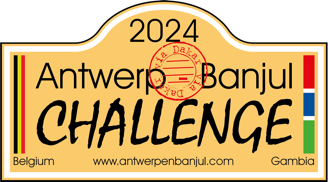 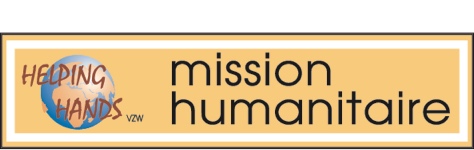                                 Registratiefiche / fiche d'inscriptionTeam nummer:Naam/ Nom:Voornamen/Prenoms:Gsm-nummer/Numéro de téléphone mobile :Adres/Woonplaats/Domicile :Postcode/Code postal :Land/Pays :Geb.datum/Date de naissance :Geb.plaats/Lieu de naissance :Nationaliteit/Nationalité:Man - Vrouw/Homme-Femme:Paspoortnummer/Numméro passeport:Afgiftedatum/Date d’emission:Afgegeven door/ Délivré par :Geldig tot/Date d’expiration:Beroep/Profession:Naam moeder/Nom de Mére:Naam vader/ Nom de Pére:Automerk/Marque de voiture :Kenteken/Immatriculation des véhicules:Chassisnummer/ Inscription châssis:Datum afgifte eerste kenteken/Date d’enregistrement:          Aankomstdatum in MarokkoDate d’entrée dans le Maroc:8 oktoberPlaats van binnenkomst in MarokkoLieu d’entrée dans le Maroc :Maroc   Tanger MEDDouane nummer Marokko/ CIN. N0 Maroc